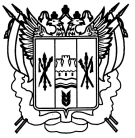 Российская ФедерацияРостовская областьЗаветинский районмуниципальное образование «Федосеевское сельское поселение»               Администрация Федосеевского сельского поселенияПостановление№ 11029.12.2023							                              с. ФедосеевкаВ связи с изменениями в составе общественной комиссии по делам несовершеннолетних при Администрации Федосеевского сельского поселенияПОСТАНОВЛЯЮ:Внести изменение в приложение № 2 к постановлению Администрации Федосеевского сельского поселения от 28.12.2018 № 109 «Об утверждении Положения об общественном совете по проведению независимой оценки качества условий оказания услуг организациями культуры Федосеевского сельского поселения», изложив его в редакции согласно приложению к настоящему постановлению.2. Постановление вступает в силу со дня его официального обнародования.3. Контроль за выполнением постановления оставляю за собой.Глава АдминистрацииФедосеевского сельского поселения                                      А.Р.ТкаченкоПостановление вноситсектор экономики и финансовСОСТАВОбщественного совета по проведению независимой оценки качества условий оказания услуг в сфере культуры О внесении изменений в постановлениеАдминистрации Федосеевского сельского поселения от 28.12.2018 № 109Приложениек постановлению Администрации Федосеевского сельского поселения от 29.12.2023 № 1101.Певнева Раиса Степановна- пенсионерка, Председатель общественного совета. 2.Тертышникова Наталья Геннадьевна- секретарь ООО «Племзавод Федосеевский», секретарь общественного совета.3.Чугунова Вероника Васильевна- специалист ООО «Племзавод Федосеевский», член общественного совета.4.Тертышникова Вера Анатольевна- пенсионерка, член общественного совета.5.Ермаков Владимир НиколаевичГлавный специалист по общим вопросам                                       - специалист ООО «Племзавод Федосеевский», член общественного совета.                            Л.В. Бардыкова